Către,PRIMĂRIA COMUNEI PALEU COMPARTIMENT URBANISMSubsemnatul   	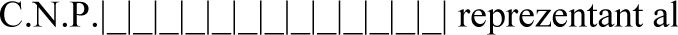 cu (sediul) domiciliul în județul 	mun. / oraș / com.                       sat                        str.                                          , nr.     , b1.     , ap.     , telefon mobil                                   , în conformitate cu prevederile Legii 350/2001 (actualizată) privind Amenajarea Teritoriului și Urbanismul, cu modificările și completările ulterioare, solicit eliberarea AVIZULUI DE OPORTUNITATE în vederea întocmirii Planului Urbanistic Zonal (P.U.Z.) / Planului Urbanistic de Detaliu (P.U.D.) pentru lucrarea   								având destinația   			 amplasată în județul                                , comuna PALEU, sat                                            pe strada                                     , nr.      , bl.     , ap.       , nr. TOPO / CAD                       .Data	SemnăturaNOTĂ DE INF0RMAREVă aducem la cunostință faptul că datele dumneavoastră cu caracter personal sunt prelucrate de Primăria Comunei Paleu, cu respectarea tuturor prevederilor Regulamentului European nr. 679/2016, în scopul îndeplinirii atribuțiilor legale ale administrației publice locale. Datele pot fi dezvăluite unor terți în baza unui temei legal justificat. Vă puteți exercita drepturile de acces, intervennție și de opoziție în condițiile prevăzute de Regulamentul U.E. nr. 679/2016, printr-o cerere scrisă, semnată și datată, depusă la sediul instituției.Prin formularea prezentei cereri vă dați consimțământul în mod voluntar la prelucrarea datelor cu caracter personal, furnizate pe această cale, în vederea soluționării cu celeritate a solicitării dumneavoastră.